NÁRODNÁ RADA SLOVENSKEJ REPUBLIKYVI. volebné obdobieČíslo: CRD-1904/2012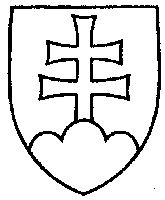 371UZNESENIENÁRODNEJ RADY SLOVENSKEJ REPUBLIKYz 13. decembra 2012k vládnemu návrhu zákona, ktorým sa mení a dopĺňa zákon č. 473/2005 Z. z. o poskytovaní služieb v oblasti súkromnej bezpečnosti a o zmene a doplnení niektorých zákonov (zákon o súkromnej bezpečnosti) v znení neskorších predpisov a ktorým sa menia a dopĺňajú niektoré zákony (tlač 221)	Národná rada Slovenskej republiky	po prerokovaní uvedeného vládneho návrhu zákona v druhom a treťom čítaní	s c h v a ľ u j evládny návrh zákona, ktorým sa mení a dopĺňa zákon č. 473/2005 Z. z. o poskytovaní služieb v oblasti súkromnej bezpečnosti a o zmene a doplnení niektorých zákonov (zákon o súkromnej bezpečnosti) v znení neskorších predpisov a ktorým sa menia a dopĺňajú niektoré zákony, v znení schválených pozmeňujúcich a doplňujúcich návrhov. Pavol  P a š k a   v. r.  predsedaNárodnej rady Slovenskej republikyOverovatelia:Ľubica  R o š k o v á   v. r.Ján  M i č o v s k ý   v. r.